Руководство по эксплуатации1. Шаровые краны TEMPER в процессе эксплуатации должны быть полностью открыты до упора, либо полностью закрыты. ВНИМАНИЕ: Запрещено использование шаровых кранов TEMPER в качестве регулирующей арматуры.2. Запорные шаровые краны TEMPER допускаются к эксплуатации на параметры среды, не превышающие указанных в данном паспорте. Запрещено применение кранов TEMPER для пара.3. Открытие и закрытие шаровых кранов следует производить плавно во избежание гидравлических ударов.4. Запрещается снимать кран, производить работы по подтяжке фланцевых соединений при наличии рабочей среды и давления в трубопроводе.5. Недопустимо эксплуатировать кран при отсутствии оформленного на него паспорта.6. Не применять для управления краном рычаги, удлиняющие плечо рукоятки.7. При транспортировке, корпус и рукоятка изделия должны быть защищены от повреждений. Не допускать падения изделия.8. Не допускается установка крана на среды, содержащие абразивные компоненты.9. Краны не должны испытывать нагрузок от трубопровода, такие как изгиб, сжатие, растяжение, кручение, перекосы, неравномерность затяжки крепежа. При необходимости, должны быть предусмотрены опоры или компенсаторы, снимающие нагрузку на кран от трубопровода. ГОСТ Р 53672 – 2009 «Арматура трубопроводная. Общие требования безопасности» п:10.14Инструкция по монтажу1. При монтаже шаровые краны TEMPER должны быть в положении «Полностью открыто».2. Внутри шарового крана не должно быть посторонних предметов и загрязнений, которые могли появиться в процессе транспортировки. Заглушки патрубков необходимо снять.3. При подъеме и/или транспортировке шаровых кранов с помощью механических подъемных средств запрещается осуществлять закрепление и/или захват за рукоятки, штурвалы редукторов или части электро- и пневмоприводов.4. Шаровые краны TEMPER приварные предназначены для установки на трубопроводы при помощи дуговой или газовой сварки. Для обеспечения качества сварного шва рекомендуется зачистить концы трубопровода от загрязнений и ржавчины.5. При сварке следует избегать перегрева корпуса крана. Корпус считается перегретым, если температура поверхности корпуса у седла крана при сварке превышает 100 оС. При необходимости для охлаждения корпуса крана используйте влажную ткань. Приваренный кран запрещается открывать или закрывать до полного остывания!6. Недопустимо уменьшение строительной длины шарового крана приварного, т. к. эта длина специально рассчитана, во избежание перегрева уплотнения шара при его установке на трубопроводе.7. При монтаже резьбовых кранов TEMPER необходимо произвести осмотр поверхности резьбы крана и ответной части трубопровода. На резьбе не должно быть забоин, вмятин и заусенцев, препятствующих навинчиванию крана. При навинчивании крана недопустимо использование нестандартного инструмента.8. При монтаже фланцевых кранов необходимо произвести осмотр уплотнительных поверхностей фланцев. На них не должно быть забоин, раковин, заусенцев, а также других дефектов поверхностей. Сборка фланцевых соединений должна производиться посредством динамометрических ключей расчетным крутящим моментов. Затяжку болтов фланцевых соединений следует производить «крест на крест» в три этапа: 50%, 80% и 100% крутящего момента на ключе.9. Запрещается устранять перекосы фланцев трубопровода за счет натяга фланцев крана.10. Допуск параллельности уплотнительных поверхностей фланцев трубопровода и крана не более 0,2 мм.11. При установке кранов TEMPER в помещениях с высокой влажностью вне сооружений или на подземные коммуникации корпус крана и шток должны быть надежно изолированы от воздействия внешней среды во избежание коррозии наружной поверхности стенки крана (штока).12. Установка шаровых кранов TEMPER в технологическую линию должна производиться в соответствии с требованиями и учетом норм, правил и стандартов по безопасности РФ.13. Запрещается вносить изменения в конструкцию шарового крана TEMPER, без согласования с заводом  изготовителем..Меры безопасности1. К установке в трубопровод и обслуживанию крана допускается только квалифицированный рабочий персонал, прошедший обучение по обслуживанию трубопроводной арматуры.2. Недопустимо использование шаровых кранов TEMPER в качестве регулирующего элемента.3. При установке кранов для спуска воздуха рекомендуется установить пробки-заглушки.Техническое обслуживание1. Шаровая запорная арматура компании TEMPER специального обслуживания не требует.2. Ревизия запорных шаровых кранов TEMPER производится 2 раза в год. Проверяется подвижность ходовых частей путем совершения 2-3 циклов полного закрытия и открытия крана.Паспорт шарового крана TEMPERДата выдачи Код продукции  Нормативный документ на изготовление:ТУ 3742-001-33101727-2014ОКП 3742Предприятие изготовитель: ООО «Темпер», Россия, 640007, Курганская область, г. Курган, улица Щорса, дом 93-АОбласть применения:Кран шаровойTEMPER является запорной арматурой, и предназначен дляперекрытия потока среды (теплосетевая вода, нефтепродукты, ГСМ, ГАЗ  и другие рабочие среды, неагрессивные для материалов деталей крана).Пример обозначения крана 2       82     20    050                                                         Номинальный диаметр                                                          Материал (Сталь)                                                         Проход, тип присоединения
                                                         (приварное/приварное)                                                         ИсполнениеИсполнения2 – основное4 – удлиненный шток 5 – удлиненный шток с изоляцией усиленного типаТипы присоединенияМатериалы20 –сталь20 (климатическое  исполнение -У)45 –сталь09Г2С (климатическое  исполнение -ХЛ)66 –сталь 12Х18Н10Т (климатическое  исполнение -ХЛ)Климатические исполнения по ГОСТ 15150-69Номинальные диаметрыDN15 – DN300Материалы  деталей, контактирующие с рабочей средойГарантия изготовителя Гарантийный срок – 36 месяцев с момента ввода в эксплуатацию, но не более 42 месяцев с даты изготовления. Гарантия распространяется при соблюдении правил транспортировки и хранения на продукцию, установленную и используемую в соответствии с информацией в данном паспорте или техническом описании.  Гарантия не распространяется в случаях:- наличия следов воздействия веществ, агрессивных к материалам изделия;
- повреждений, вызванных неправильными действиями потребителя;
-  наличия механических повреждений или следов вмешательства в конструкцию изделия;
- отсутствия паспорта изделия;- изготовителю не предоставлена возможность установить причину выхода из строя изделия.Все вопросы, связанные с гарантийными обязательствами обеспечивает предприятие – продавец.Условия хранения– 5 ОЖ4 по ГОСТ 15150-69Гарантийный срок хранения 42 месяцев с даты изготовления.СертификацияПродукция соответствует требованиям ТР ТС 010/2011,                                             ЕАЭС № RU Д-RU.AВ72.B.04315 от 13.02.17 г.ТР ТС 032/2013, ЕАЭС № RU Д-RU.АВ72.В.04355 от 17.03.17г.Сертификат соответствия СДС ГАЗСЕРТ № ЮАЧ0.RU.1401.П000498Технические характеристики изделия*   - при условии соблюдения правил эксплуатации и требований нормативов к составу рабочих средПримечание: Диаграмма зависимости рабочего давления от температуры представлена в каталоге изделия.Свидетельство о приемке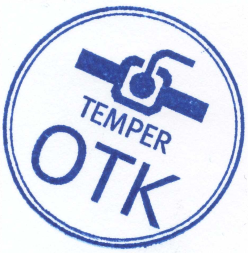 Кран шаровой TEMPERиспытан на прочность и плотность давлением согласно ГОСТ Р 53402-2009.Класс герметичности по ГОСТ Р54808-2011 – «А» Визуальный контроль  -  пройденПроверка на прочность корпуса – проведена Проверка на герметичность  - проведенаДата изготовления, проверки и консервации указана                  
на маркировочной табличке и соответствует дате выдачи паспорта на изделие.                                                                                                              М.П.